BANDIRMA ONYEDİ EYLÜL UNIVERSITY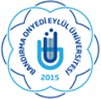 FACULTY OF HEALTH SCIENCESDEPARTMENT OF HEALTHCARE MANAGEMENT 2020-2021 ACADEMIC YEARMINOR COURSE PLAN TO BE APPLIED TO THE DEPARTMENT OF FINANCEI. SEMESTER	II. SEMESTERIII. SEMESTER	IV. SEMESTERV. SEMESTER	VI. SEMESTERVII. SEMESTER	VIII. SEMESTERStudents coming from the Department of Finance will take a total of 75 credits (48.3% of the program)C: Compulsory, E: Elective, T: Theorical, Tu: Tutorial, Cr: Credits, ECTS: European Credits Transfer System** Students who attend the MLY3162 coded Management and Organization electvi course will be exempted from the SAY1202 coded Management and Organization course..** Students who attend the MLY4133 coded Health Economics and Financial Policies elective course will be exempted from the  SAY3103 coded Health Economics course. ** Students who attend the MLY3178 coded Cost Accounting I and MLY3272 coded Cost Accounting II elective courses will be exempted from the SAY3204 coded Cost Accounting in Health Institutions course. ** Students who attend the MLY3215 coded Strategic Management and Planning course will be exempted from the SAY4105 coded Strategic Management in Health Institutions course.** Students who attend the MLY3113 coded Finance Management elective course will be exempted from the SAY3107 Finance Management in Health Institutions course.